Regards sur la FranceCarte de la francophonie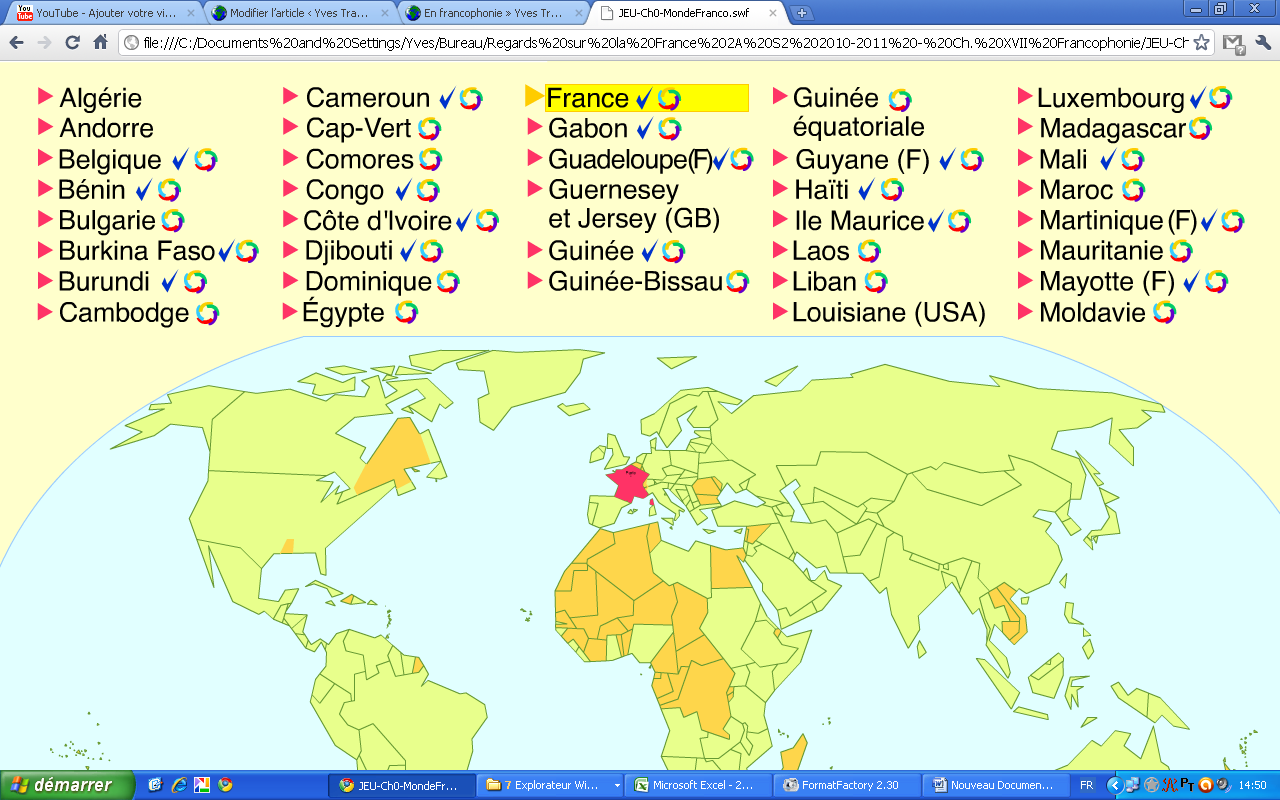 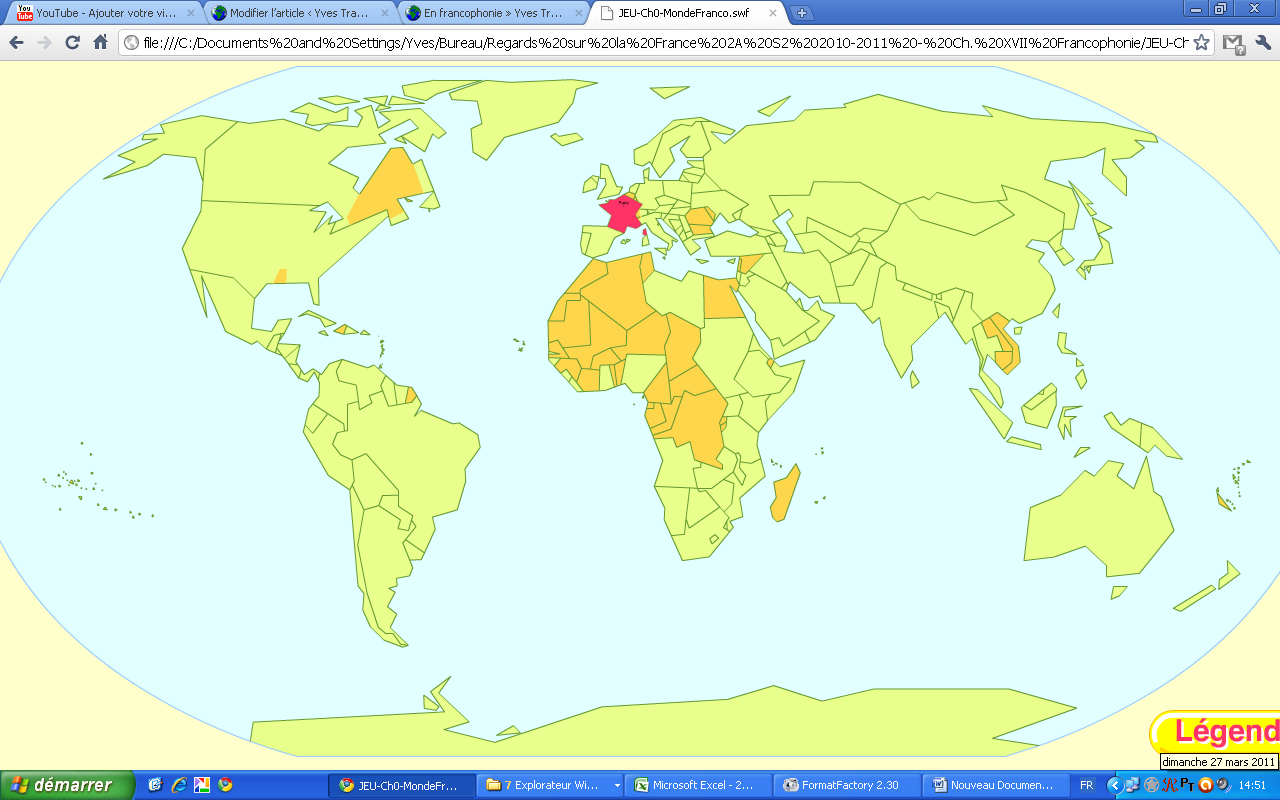 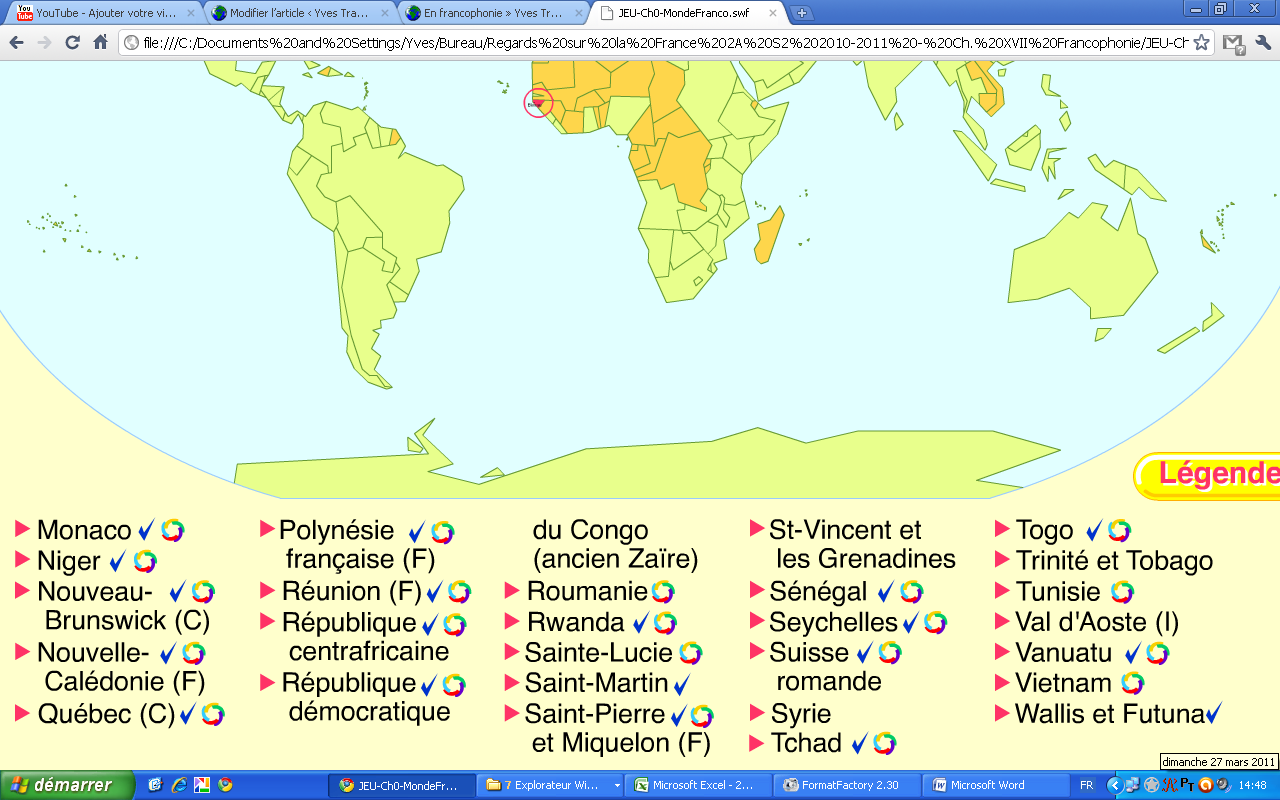 